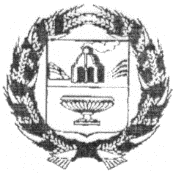 ЗАРИНСКИЙ РАЙОННЫЙ  СОВЕТ  НАРОДНЫХ  ДЕПУТАТОВАЛТАЙСКОГО КРАЯР Е Ш Е Н И Е17.11.2022                                                                                                                    № 26 г. ЗаринскРассмотрев протест прокурора Заринского района Алтайского края на Положение о порядке осуществления муниципального земельного контроля на территории муниципального образования Заринский район Алтайского края», утвержденное Решением Заринского районного Совета народных депутатов Алтайского края № 27 от 27.09.2021 (с изменениями от 25.11.2022 № 39), в целях приведения его в соответствие с действующим законодательством Администрация района, Уставом муниципального образования Заринский район Алтайского края, Заринский районный Совет народных депутатовРЕШИЛ:1. Ввести в «Положение о муниципальном земельном контроле на территории муниципального образования Заринский район Алтайского края», утвержденное Решением Заринского районного Совета народных депутатов Алтайского края № 76 от 27.09.2021(с изменениями от 25.11.2022 № 39) раздел 8 «Обобщение правоприменительной практики» следующего содержания: «Обобщение правоприменительной практики проводится для решения следующих задач:- Доклад о правоприменительной практике готовится Администрацией района с периодичностью 1 раз в год. Администрация района обеспечивает публичное обсуждение проекта доклада о правоприменительной практике.- Доклад о правоприменительной практике утверждается распоряжением главы района и размещается на официальном сайте Администрации района в сети "Интернет" в течении 5 дней после утверждения».2. Обнародовать данное решение на официальном сайте Администрации района.3. Контроль за исполнением настоящего решения возложить на комиссию районного Совета народных депутатов по финансам и экономике.Председатель районного Совета народных депутатов                                                                   Л.С. ТурубановаГлава района                                                                                             В.К. Тимирязев18 ноября 2022№ 5О внесении дополнений в Положение о муниципальном земельном контроле на территории муниципального образования Заринский район Алтайского края